Commonwealth of Massachusetts Executive Office of Health and Human Services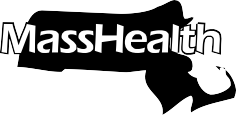 www.mass.gov/masshealthPharmacy 90-Day Waiver FormUse this form to request a 90-day waiver for a MassHealth or Health Safety Net claim for one of the reasons indicated in the Explanation below. All fields must be completed to process the request.Pharmacy Information(Required to receive approval notification)MassHealth Member Information/Health Safety Net (HSN) Patient InformationClaim Information1Claim Information2Claim Information3Claim Information4Explanation: Please indicate the reason for the 90-day waiver request below.Please fax the completed form to Conduent at (866) 556-9315.Note for MassHealth members’ claims only: Submit claims that are older than 12 months (18 months for third party liability claims) directly to: MassHealth Final Deadline Appeals, 100 Hancock Street, Quincy, MA 02171 — Tel: (617) 847-3115PH-90 (Rev. 05/18)DatePharmacy nameProvider numberFax NumberLocation codeLast nameFirst nameDate of Birth (mmddyyyy)GenderMo FoMember IDAddressAddressCityStateZIP